LES PASSEJAÏRES DE VARILHES                    				  	 FICHE ITINÉRAIREVARILHES n° 119"Cette fiche participe à la constitution d'une mémoire des itinéraires proposés par les animateurs du club. Eux seuls y ont accès. Ils s'engagent à ne pas la diffuser en dehors du club."Date de la dernière mise à jour : 24 octobre 2022La carte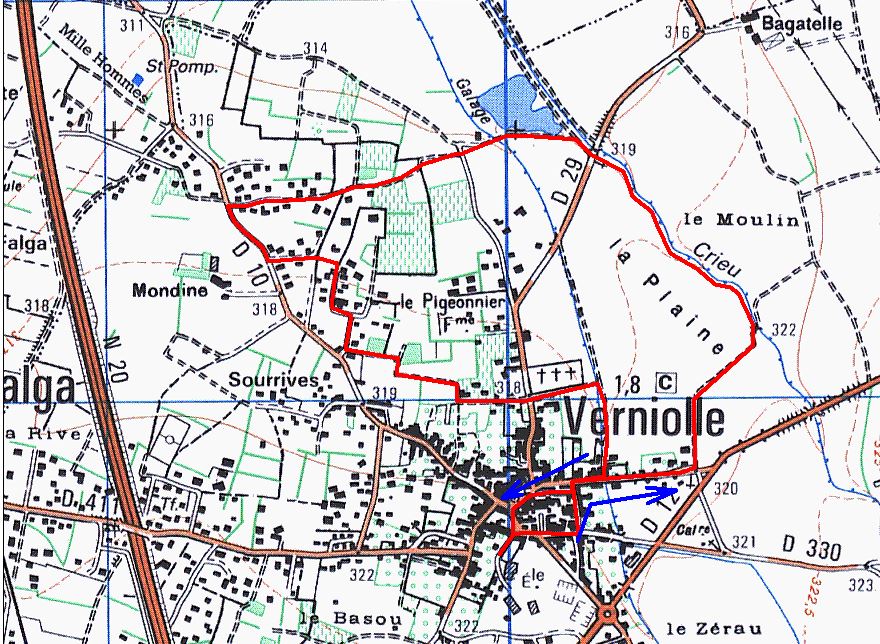 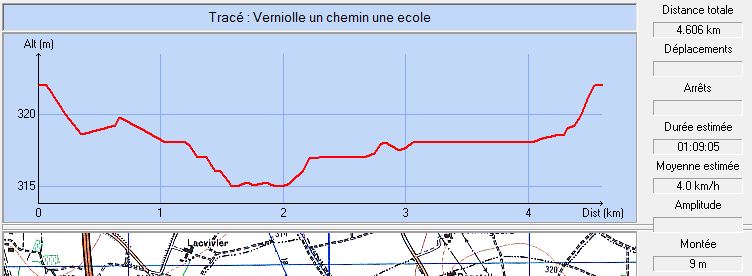 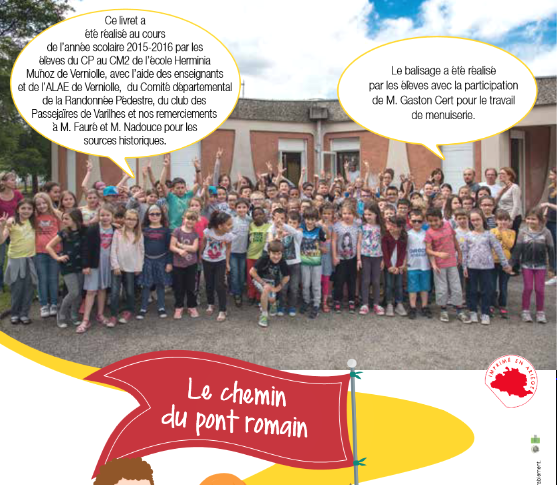 Commune de départ et dénomination de l’itinéraire : Verniolle – Parking derrière la mairie, devant l’école – Un chemin, une école "Le chemin du Pont Romain"Date, animateur(trice), nombre de participants (éventuel) :08.09.2022 – Reconnaissance de re-balisage par les baliseurs du clubL’itinéraire est décrit sur les supports suivants : Topo-guide "Un chemin, une école – Le chemin du pont Romain" – Verniolle 2016 – Disponible sur le site du CDRP.Classification, temps de parcours, dénivelé positif, distance, durée :Promeneur – 1h45 – 20 m – 4,5 km – ½ journée                - Indice d’effort : 14  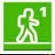 Balisage : Jaune spécifique du programme "Un chemin, une école"Particularité(s) : Parcours et balisage préparé par les élèves de l’école de Verniolle et le club des Passejaïres de Varilhes dans le cadre du programme "Un chemin, une école".Site ou point remarquable :Le Crieu avec son pont dit romain et ses rives bâties,Les maisons à colombages du centre ancien de Verniolle et l’égliseTrace GPS : Oui Distance entre la gare de Varilhes et le lieu de départ : 5 km – Covoiturage = 1 €.Observation(s) : 